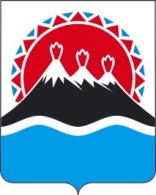 П О С Т А Н О В Л Е Н И ЕПРАВИТЕЛЬСТВА  КАМЧАТСКОГО КРАЯ             г. Петропавловск-КамчатскийВ соответствии с Законом Камчатского края от 29.11.2019 № 396 «О краевом бюджете на 2020 год и на плановый период 2021 и 2022 годов»ПРАВИТЕЛЬСТВО ПОСТАНОВЛЯЕТ:1. Принять к исполнению Закон Камчатского края от 29.11.2019 № 396 «О краевом бюджете на 2020 год и на плановый период 2021 и 2022 годов» (далее - Закон Камчатского края).2. Главным администраторам доходов краевого бюджета и главным администраторам источников финансирования дефицита краевого бюджета принять меры по исполнению в полном объеме назначений по доходам и источникам финансирования дефицита краевого бюджета, а также меры по сокращению задолженности по уплате налогов, сборов и других обязательных платежей в краевой бюджет.3. Установить, что главные распорядители (распорядители) и получатели средств краевого бюджета при планировании закупок и заключении государственных контрактов (договоров) о поставке товаров, выполнении работ, об оказании услуг вправе предусматривать авансовые платежи, подлежащие оплате за счет средств краевого бюджета, в пределах лимитов бюджетных обязательств, доведенных им в установленном порядке, в размере:1) до 100 процентов (включительно) суммы государственного контракта (иного договора), но не более доведенных лимитов бюджетных обязательств по соответствующему коду бюджетной классификации Российской Федерации, подлежащих исполнению за счет средств краевого бюджета по государственным контрактам (иным договорам):а) об оказании услуг связи;б) о подписке на периодические издания и об их приобретении с учетом доставки подписных изданий, если такая доставка предусмотрена в государственном контракте (ином договоре);в) на профессиональное обучение, дополнительное профессиональное образование; г) об оказании услуг по профессиональному развитию;д) об участии в научных, методических, научно-практических и иных конференциях;е) об оказании услуг по организации выставок, ярмарок, выставок-ярмарок;ж) об оказании услуг по проведению Дней туризма в Камчатском крае, конференций, форумов, презентаций, тематических мероприятий;з) о приобретении авиа - и железнодорожных билетов, билетов для проезда городским автомобильным транспортом и автомобильным транспортом межмуниципального сообщения;и) о приобретении путевок на санаторно-курортное лечение, долечивание (реабилитацию) и в оздоровительные лагеря, об оказании услуг по санаторно-курортному лечению, оказании услуг по организации отдыха и оздоровления детей, в том числе детей, находящихся в трудной жизненной ситуации;к) о лечении за пределами территории Камчатского края в федеральных государственных учреждениях здравоохранения, включая оплату эндопротезов, металлоконструкций, расходного материала для оперативного лечения;л) о приобретении горюче-смазочных материалов;м) об обязательном страховании гражданской ответственности владельцев транспортных средств;н) о страховании детей в период пребывания в организациях отдыха детей и их оздоровления и во время проезда детей к местам отдыха и обратно;о) о закупке товаров, работ, услуг, связанных с обеспечением визитов глав иностранных государств, глав правительств иностранных государств, руководителей международных организаций, парламентских делегаций, правительственных делегаций, делегаций иностранных государств;п) о закупке товаров, работ, услуг для обеспечения деятельности объектов государственной охраны, в том числе обеспечения выездных мероприятий, проводимых Президентом Российской Федерации, палатами Федерального Собрания Российской Федерации, Правительством Российской Федерации;р) о проведении государственной экспертизы проектной документации и результатов инженерных изысканий, о проведении проверки достоверности определения сметной стоимости объектов капитального строительства, финансовое обеспечение строительства, реконструкции или технического перевооружения которых планируется осуществлять полностью или частично за счет бюджетных средств;с) о проведении государственной экологической экспертизы объектов регионального уровня;т) об оказании услуг, связанных с направлением работника в служебную командировку, а также с участием в проведении фестивалей, концертов, представлений и подобных культурных мероприятий (в том числе гастролей) на основании приглашений на посещение указанных мероприятий. При этом к таким услугам относятся обеспечение проезда к месту служебной командировки, месту проведения указанных мероприятий и обратно, наем жилого помещения, транспортное обслуживание;у) о технологическом присоединении;ф) о проведении мероприятий по тушению пожаров;  х) об оказании услуг по изготовлению бланков свидетельств о государственной регистрации актов гражданского состояния. 2) до 80 процентов (включительно) суммы государственного контракта (иного договора), но не более доведенных лимитов бюджетных обязательств по соответствующему коду бюджетной классификации Российской Федерации, подлежащих исполнению за счет средств краевого бюджета, если иное не предусмотрено нормативными правовыми актами Камчатского края, по государственным контрактам (иным договорам):а) о выполнении научно-исследовательских, опытно-конструкторских работ;б) о закупке товаров, работ, услуг, необходимых для ликвидации последствий непреодолимой силы или оказания срочной медицинской помощи;в) о закупке товаров, работ, услуг для реализации отдельных полномочий в области лесного хозяйства.3) до 50 процентов (включительно) суммы государственного контракта (иного договора), но не более доведенных лимитов бюджетных обязательств по соответствующему коду бюджетной классификации Российской Федерации, подлежащих исполнению за счет средств краевого бюджета, если иное не предусмотрено нормативными правовыми актами Камчатского края по государственным контрактам (иным договорам):а) о поставке судов;б) о поставке продуктов питания, одежды, лекарственных препаратов и изделий медицинского назначения и об организации горячего питания в краевых государственных учреждениях в социальной сфере.4) до 30 процентов (включительно) суммы государственного контракта (иного договора), но не более доведенных лимитов бюджетных обязательств по соответствующему коду бюджетной классификации Российской Федерации, подлежащих исполнению за счет средств краевого бюджета, если иное не предусмотрено нормативными правовыми актами Камчатского края по государственным контрактам (иным договорам):а) о выполнении работ по строительству, реконструкции и капитальному ремонту объектов капитального строительства на сумму, не превышающую 600 млн. рублей;б) о выполнении работ по строительству, реконструкции и капитальному ремонту объектов капитального строительства на сумму, превышающую 600 млн. рублей, с последующим авансированием выполняемых работ после подтверждения выполнения предусмотренных государственным контрактом (иным договором) работ в объеме произведенного авансового платежа (с ограничением общей суммы авансирования не более 70 процентов суммы государственного контракта (иного договора).5) до 10 процентов (включительно) суммы государственного контракта (иного договора), но не более 10 процентов лимитов бюджетных обязательств, подлежащих исполнению за счет средств краевого бюджета, если иное не предусмотрено нормативными правовыми актами Камчатского края по иным государственным контрактам (иным договорам).4. Установить, что: 1) по государственным контрактам (иным договорам) энергоснабжения (договорам купли-продажи (поставки) электрической энергии), подлежащим оплате за счет средств краевого бюджета, оплата электрической энергии (мощности) осуществляется в соответствии с Основными положениями функционирования розничных рынков электрической энергии, утвержденными постановлением Правительства Российской Федерации от 04.05.2012 № 442 «О функционировании розничных рынков электрической энергии, полном и (или) частичном ограничении режима потребления электрической энергии», в пределах бюджетных ассигнований, предусмотренных Законом Камчатского края;2) по государственным контрактам (иным договорам) теплоснабжения (договорам поставки тепловой энергии (мощности) и (или) теплоносителя), подлежащим оплате за счет средств краевого бюджета, оплата тепловой энергии (мощности) и (или) теплоносителя осуществляется в соответствии с Правилами организации теплоснабжения в Российской Федерации, утвержденными постановлением Правительства Российской Федерации от 08.08.2012 № 808 «Об организации теплоснабжения в Российской Федерации и о внесении изменений в некоторые акты Правительства Российской Федерации», в пределах бюджетных ассигнований, предусмотренных Законом Камчатского края;3) по государственным контрактам (иным договорам) холодного водоснабжения, водоотведения, единым договорам холодного водоснабжения и водоотведения, подлежащим оплате за счет средств краевого бюджета, оплата полученной холодной воды, отведенных сточных вод осуществляется в соответствии с Правилами холодного водоснабжения и водоотведения, утвержденными постановлением Правительства Российской Федерации от 29.07.2013 № 644 «Об утверждении Правил холодного водоснабжения и водоотведения и о внесении изменений в некоторые акты Правительства Российской Федерации», в пределах бюджетных ассигнований, предусмотренных Законом Камчатского края. 5. Установить, что главные распорядители (распорядители) и получатели средств краевого бюджета могут осуществлять 100 процентную предоплату следующих видов расходов, установленных в соответствии с законодательством Российской Федерации:1) по регистрационным и лицензионным сборам;2) по государственной пошлине;3) по аккредитации и сертификации;4) по социальному обеспечению населения;5) по проведению государственной экологической экспертизы объектов регионального уровня;6) по договорам аренды выставочных площадей;7) по платежам в счет возмещения вреда, причиняемого автомобильным дорогам общего пользования федерального значения транспортными средствами, имеющими разрешенную максимальную массу свыше 12 тонн.6. Установить, что главные распорядители (распорядители) средств краевого бюджета могут осуществлять предоставление мер социальной поддержки, установленных законодательством Российской Федерации и Камчатского края, отдельным категориям граждан, проживающим в Камчатском крае, в денежной форме за счет средств краевого бюджета, в том числе средств межбюджетных трансфертов, поступающих в краевой бюджет из федерального бюджета, в декабре текущего финансового года за январь очередного финансового года.7. Установить, что погашение кредиторской задолженности может осуществляться за счет ассигнований, предусмотренных Законом Камчатского края.8. Установить, что оплата услуг организаций, осуществляющих переводы денежных средств гражданам (заработная плата, пенсии и иные выплаты социального характера), производится в пределах ассигнований, предусмотренных главному распорядителю средств краевого бюджета, с учетом положений статьи 19 Закона Камчатского края.9. Установить, что средства в валюте Российской Федерации, поступающие во временное распоряжение краевых государственных казенных учреждений в соответствии с законодательством Российской Федерации, учитываются на лицевых счетах по учету средств, поступающих во временное распоряжение, открываемых им Управлением Федерального казначейства по Камчатскому краю в соответствии с соглашением, заключенным между Правительством Камчатского края и Управлением Федерального казначейства по Камчатскому краю. Доходы от выполнения (оказания) краевыми государственными казенными учреждениями платных работ (услуг) перечисляются в краевой бюджет.10. Установить, что исполнительные органы государственной власти Камчатского края, осуществляющие функции и полномочия учредителя в отношении краевых государственных бюджетных и автономных учреждений, обеспечивают включение указанными учреждениями при заключении ими договоров (контрактов) о поставке товаров, выполнении работ и оказании услуг условий об авансовых платежах в объеме, не превышающем предельных размеров выплат авансовых платежей, установленных в соответствии с частью 3 настоящего постановления для получателей средств краевого бюджета.11. Установить, что получатели средств краевого бюджета принимают бюджетные обязательства, связанные с поставкой товаров, выполнением работ, оказанием услуг, не позднее 1 ноября текущего финансового года в соответствии с доведенными до них в установленном порядке лимитами бюджетных обязательств. 12. Установить, что получатели средств краевого бюджета в случае, если бюджетные обязательства возникают из государственных контрактов, заключаемых в текущем финансовом году в целях достижения результатов региональных проектов, принимают соответствующие бюджетные обязательства, связанные с поставкой товаров, выполнением работ, оказанием услуг, не позднее 1 декабря текущего финансового года в соответствии с доведенными до них в установленном порядке лимитами бюджетных обязательств.13. Положения части 11 настоящего постановления не распространяются на бюджетные обязательства получателей средств краевого бюджета, связанные с поставкой товаров, выполнением работ и оказанием услуг:1) в случае принятия решений Губернатора Камчатского края или Правительства Камчатского края, устанавливающих возможность принятия таких обязательств после 1 ноября текущего финансового года; 2) в случае, если источником финансового обеспечения бюджетных обязательств являются средства дорожного фонда Камчатского края;3) в случаях, если извещения об осуществлении закупок товаров, работ, услуг размещены в единой информационной системе в сфере закупок либо приглашения принять участие в определении поставщика (подрядчика, исполнителя) или проекты контрактов на закупки товаров, работ, услуг направлены поставщикам (подрядчикам, исполнителям) до даты, предусмотренной частью 11 настоящего постановления;4) в случаях, указанных в части 1 статьи 93 Федерального закона от 05.04.2013 № 44-ФЗ «О контрактной системе в сфере закупок товаров, работ, услуг для обеспечения государственных и муниципальных нужд», при условии, что информация о соответствующих контрактах включена в план-график закупок, предусмотренный указанным Федеральным законом;5) в случае, если бюджетные обязательства возникают из государственных контрактов, заключаемых в текущем финансовом году в связи с расторжением ранее заключенных государственных контрактов по соглашению сторон, решению суда или одностороннему отказу стороны государственного контракта на поставку товаров, выполнение работ, оказание услуг от его исполнения в соответствии с гражданским законодательством Российской Федерации, в том числе в связи с введением процедур, применяемых в деле о несостоятельности (банкротстве) поставщика (подрядчика, исполнителя), а также из государственных контрактов на оказание услуг по привлечению экспертов, специалистов и переводчиков;6) в случае, если бюджетные обязательства возникают в связи с процессуальными издержками, связанными с производством по уголовному делу, издержками, связанными с рассмотрением гражданского дела, административного дела, дела по экономическому спору, выполнением требований Конституционного Суда Российской Федерации, а также при представлении в соответствии с законодательством Российской Федерации о несостоятельности (банкротстве) интересов Российской Федерации по обязательным платежам и (или) денежным обязательствам;7) в размере, не превышающем 10 процентов общей суммы, не использованных по состоянию на дату, предусмотренную частью 11 настоящего постановления, доведенных до получателя средств краевого бюджета лимитов бюджетных обязательств на осуществление закупок товаров, работ, услуг для обеспечения государственных нужд Камчатского края;8) в случаях осуществления закупок, указанных в пункте 1 части 3 настоящего постановления.14. Главным распорядителям средств краевого бюджета осуществлять контроль исполнения подведомственными краевыми государственными учреждениями настоящего постановления.15. Настоящее постановление вступает в силу через 10 дней после дня его официального опубликования и распространяется на правоотношения, возникающие с 1 января 2020 года.Губернатор Камчатского края                                                              В.И. ИлюхинПояснительная запискак проекту постановления Правительства Камчатского края «О мерах по реализации Закона Камчатского края от 29.11.2019 № 396 «О краевом бюджете на 2020 год и на плановый период 2021 и 2022 годов»Настоящий проект постановления Правительства Камчатского края разработан в целях обеспечения реализации Закона Камчатского края от 29.11.2019 № 396 «О краевом бюджете на 2020 год и на плановый период 2021 и 2022 годов».Реализация настоящего постановления Правительства Камчатского края не потребует дополнительного финансирования из краевого бюджета.Проект постановления не подлежит оценке регулирующего воздействия в соответствии с постановлением Правительства Камчатского края от 06.06.2013 № 233-П «Об утверждении порядка проведения оценки регулирующего воздействия проектов нормативных правовых актов Камчатского края и экспертизы нормативных правовых актов Камчатского края».Проект постановления 02.12.2019 года размещен на официальном сайте исполнительных органов государственной власти Камчатского края в сети Интернет для проведения в срок до 11.12.2019 года независимой антикоррупционной экспертизы.№О мерах по реализации Закона Камчатского края от 29.11.2019 № 396 «О краевом бюджете на 2020 год и на плановый период 2021 и 2022 годов» 